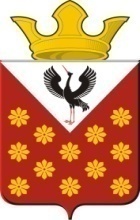 Свердловская областьБайкаловский районПостановление главы муниципального образованияКраснополянское сельское поселениеот 20 декабря  2017 года  № 243Об утверждении графика проведения ярмарок в 2018 году в муниципальном образовании Краснополянское сельское поселениеВ соответствии со ст. 14 Федерального закона от 06.10.2003г. №131-ФЗ «Об общих принципах организации местного самоуправления в Российской Федерации», постановлением Правительства Свердловской области от 25.05.2011 г. № 610-ПП « Об утверждении порядка организации ярмарок и продажи товаров (выполнения работ, оказания услуг) на ярмарках на территории Свердловской области и внесение изменений в постановление Правительства Свердловской области от 14.03.2007 № 183-ПП « О нормативно-правовых актах, регламентирующих деятельность хозяйствующих субъектов на розничных рынках в Свердловской области», руководствуясь статьей 6 Устава Краснополянского сельского поселения, ПОСТАНОВЛЯЮ:1. Утвердить график проведения ярмарок в Краснополянском сельском поселении на 2018 год (приложение № 1)2. Настоящее постановление опубликовать в соответствии с Уставом Краснополянского сельского поселения.3. Контроль за исполнением данного Постановления возложить на заместителя главы по социальным вопросам Нуртазинову А.Б.И.о.Главы Краснополянского сельского поселения                                           А.Н. Снигирев                УТВЕРЖДЕНПостановлением ГлавыКраснополянского сельского поселенияот 21 декабря 2017 г.  № 243ГРАФИК проведения ярмарок в 2018 году муниципальное образование Краснополянское сельское поселениеДата проведения Место проведения (указать точный адрес)Ассортимент Оператор ярмарки Ф.И.О. ответствен-ного за проведение мероприя-тия, контактный телефонКол-во мест для продажи товаров на ярмаркеРежим работы02.06.2018Дом Культурыс. Елань, ул. Советская, 27Ярмарка «Ярмарки краски»Администрация Краснополянского сельского поселенияДом КультурыГубина А.С.9-43-32Пелевина С.Е.9-44-803515.09.2018Дом Культурыс. Елань, ул. Советская, 27Ярмарка «Ах, это сказочная осень»Администрация Краснополянского сельского поселенияДом КультурыГубина А.С.9-43-32Пелевина С.Е.9-44-804018.03.2018Дом Культуры с.Краснополянское, ул.Советская,26Ярмарка  Администрация Краснополянского сельского поселенияДом КультурыЮдинцева Л.В.9-33-22Шутова Е.П.9-33-522011.05.2018Дом Культурыс. Шадринка ул. Лаптева, 2.«Весенняя ярмарка  продажа рассады цветов и овощей»Администрация Краснополянского сельского поселенияДом КультурыОрлова О.А.3-92-18Фадеева О.Н3-92-822514.09.2018Дом Культуры с. Шадринка ул. Лаптева, 2.осенняя ярмарка «Дары Осени».Администрация Краснополянского сельского поселенияДом КультурыОрлова О.А.3-92-18Фадеева О.Н3-92-823518.02.2018Дом Культурыс. Чурманское, ул.Я.Мамарина,46Праздник Масленица ЯрмаркаАдминистрация Краснополянского сельского поселенияДом КультурыКвашнина О.В3-71-68Вздорнова Н.А3-71-353014.10.2018Дом Культурыс. Чурманское, ул.Я.Мамарина,46Покров. Ярмарка  Администрация Краснополянского сельского поселенияДом КультурыКвашнина О.В3-71-68Вздорнова Н.А3-71-352027.05.2018Дом Культурыс. Чурманское, ул.Я.Мамарина,46Ярмарка «Весенние мотивы»Администрация Краснополянского сельского поселенияДом КультурыКвашнина О.В3-71-68Вздорнова Н.А3-71-352022.09.2018Дом Культурыс. Чурманское, ул.Я.Мамарина,46Осенняя выставка-ярмарка«И снова в моем краю пора золотая»Администрация Краснополянского сельского поселенияДом КультурыКвашнина О.В3-71-68Вздорнова Н.А3-71-3530